Визуелно споразумевање Да обновимо од прошле недеље:Поруке које визуелним путем људи шаљу једни другима спадају у визуелно споразумевање. Овај вид комуникације остварује се путем Интернета, ТВ реклама, билборда, грбова, амблема и на многе друге начине.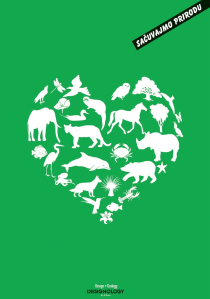 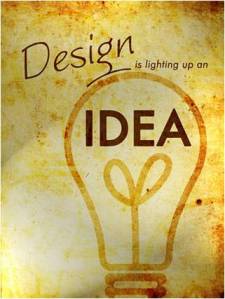 Поред информација које пружају, визуелне поруке у нама изазивају и разна осећања. Неке могу пробудити жеље и наде, док неке могу бити и застрашујуће.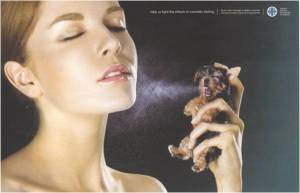 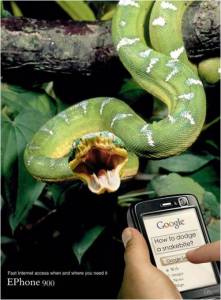 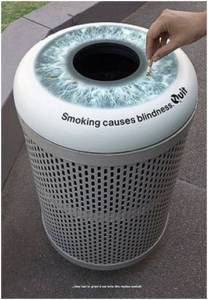 Сматра се да су људи пећинског доба веровали да ће предстстављањем неке жељене сцене цртежом на зиду, ту сцену остварити.Зато су на њима често приказане сцене успешног лова.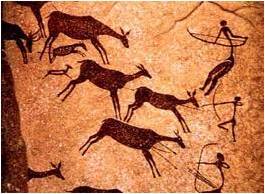 Први знаци за визуелно споразумевање били су дим и ватра. За преношење обавештења користили су бакље. Постојали су договорени знаци, а ритмичким покретањем бакљи преношене су поруке. Индијанци су такође коритили дим за преношење порука.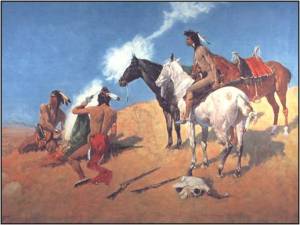 Договорени светлосни знаци користе се и данас .На раскрсницама градова црвена боја семафора означава забрану, а зелена слободан пролаз.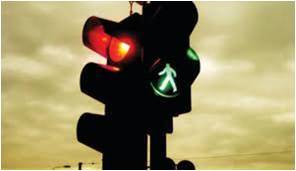 Савремено средство за визуелно споразумевање и трајночувањем поруке за будућности обезбедила је фотографија;она је дело  Француза Нисифора Нијепса из 1826.године.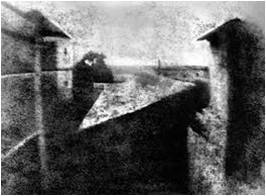 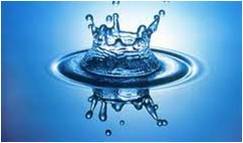 Фотофрафија је на предовала .Данас може да се види и оно што се голим оком и не запажамо: да ухвати распрслу кап воде или више тренутних слика предмета у покрету.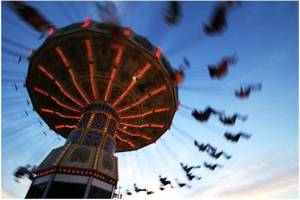 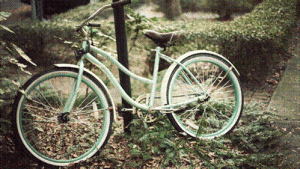 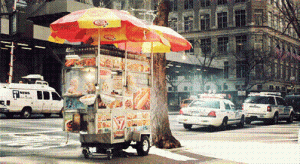 Пут од фотографије до филма водио је кроз   чаробни свет разних покретних  играчака, којима су уз помоћ огледала, лампе и покретних трака с цртежима пројектоване слике на на зид.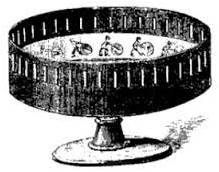 Французи, браћа Огист и Луј Лимијер , пронашли су начин да створе верну слику стварности.Заменили су цртане слике фотографијама.Наше око може да региструје 10 слика у секунди, ако се стави 25 слика, ми то видимо као целину.       http://www.youtube.com/watch?v=-ckbSVirXCQ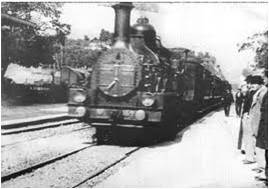 Телевизија је преузела улогу још једног  медијума за  визуелно споразумавање. Разложену  слику која се импулсима преноси кроз ваздух хватамо антенама и видимо  их на екранима нашег телевизора.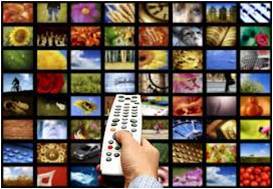 Графички дизајн се бави визуелним споразумевањем између осталог и у дизајнирању различитих амбалажа за све што нас окружује у свакодневном животу.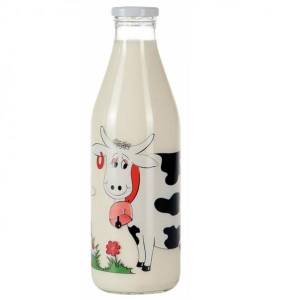 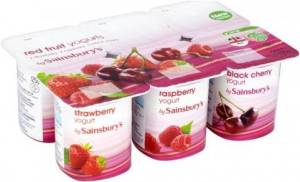 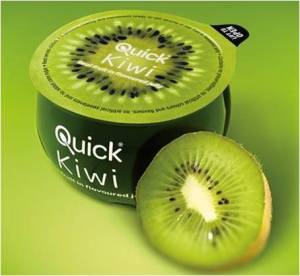 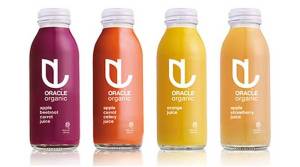 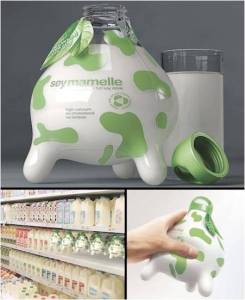 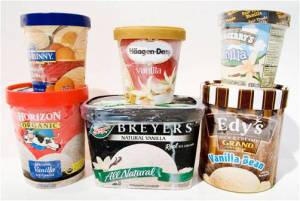 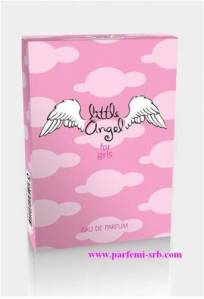 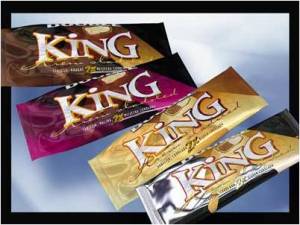 Задатак:1.Испричај причу сликовитим и измишљеним знаковима(то може бити и мисао,не морате да пишете текст)